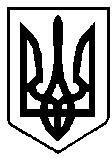 УКРАЇНАРІВНЕНСЬКА ОБЛАСТЬм. ВАРАШР О З П О Р Я Д Ж Е Н Н Яміського голови14    червня   2021 року				                           № 166-рПро нагородження грамотою виконавчого                                                          комітету міської ради та грошовою винагородою За сумлінну працю, високий професіоналізм, добросовісне виконання посадових обов’язків та з нагоди Дня медичного працівника, відповідно до Положення про Грамоту виконавчого комітету Вараської міської ради, затвердженого рішенням Вараської міської ради 19.10.2018 № 1169, рішення Вараської міської ради від 15.12.2020 № 35 «Про затвердження міської програми з відзначення до державних, професійних та місцевих свят, ювілейних дат, заохочення за заслуги перед Вараською міською територіальною громадою на 2021-2025 роки», протоколу засідання комісії з питань нагородження виконавчого комітету Вараської міської ради від 14.06.2021 № 1100-ПТ-04-35-11-21, враховуючи лист Вараської підстанції Сарненської станції екстреної (швидкої) медичної допомоги  від 03.06.2021                 № 29, лист комунального некомерційного підприємства Вараської міської ради «Вараський центр первинної медичної допомоги» від 09.06.2021 № 282/21, лист комунального некомерційного підприємства Вараської міської ради «Вараська багатопрофільна лікарня» від 10.06.2021 № 951, керуючись пунктом 20 частини четвертої статті 42 Закону України «Про місцеве самоврядування в Україні»:		1. Нагородити, працівників  Вараської підстанції Сарненської станції екстреної (швидкої) медичної допомоги, грошовою винагородою в розмірі 500,00 (п’ятсот) гривень кожного: 	Гаврилюка Богдана Івановича – завідувача	Гошка Анатолія Антоновича – водія 	Гутник Юлію Миколаївну – фельдшера 	Калінку Василя Васильовича – водія	Каштелян Наталію Олексіївну – молодшу медичну сестру	Левчик Ганну Марківну – старшого фельдшера	Медиченко Наталію Миколаївну – лікаря	Митлоша Михайла Івановича – фельдшера	Степчука Олександра Юрійовича – фельдшера 2	Чорну Галину Миколаївну – фельдшера 	Шимонюка Василя Васильовича – водія.	2. Нагородити, працівників комунального некомерційного підприємства Вараської міської ради «Вараський центр первинної медичної допомоги», грошовою винагородою в розмірі 500,00 (п’ятсот) гривень кожного: 	Аскарову Аллу Володимирівну – лікаря-терапевта	 	Бак Людмилу Олександрівну – сестру медичну		Кістенюк Софію Федорівну – реєстратора медичного	Луковець Марію Володимирівну – молодшу медичну сестру	Парамонову Віру Василівну – сестру медичну 	Подольську Марію Михайлівну – реєстратора медичного	Синовець Олену Миколаївну – лікаря-педіатра 	Сніберко Тетяну Ігорівну – лікаря загальної практики-сімейного лікаря	Удіч Ніну Яківну – сестру медичну	Яруту Ольгу Петрівну – молодшу медичну сестру.	3. Нагородити, працівників комунального некомерційного підприємства Вараської міської ради «Вараська багатопрофільна лікарня», грамотою виконавчого комітету Вараської міської ради та грошовою винагородою в розмірі 500,00 (п’ятсот) гривень кожного: 	Глушка Вячеслава Семеновича – завідувача відділення (лікаря-інфекціоніста) інфекційного відділення	Гранілову Ніну Іванівну – техніка інженерно-технічного персоналу господарської служби	Захарчук  Юлію Михайлівну – сестру медичну старшу терапевтичного відділення	Зосимчука Анатолія Пантелеймоновича – медичного директора	Ігнатюк Руслану Володимирівну – сестру медичну операційну відділення переливання крові	Костецьку Тетяну Володимирівну – рентгенолаборанта рентгеноло-гічного відділення	Малиневського Романа Миколайовича – завідувача відділення (лікаря-паталогоанатома) патологоанатомічного відділення	Міщука Сергія Костянтиновича – лікаря-офтальмолога офтальмо-логічного кабінету поліклініки	Павлик Катерину Володимирівну – завідувача лабораторії (лікаря-лаборанта)	Сушко Валентину Сергіївну – сестру медичну приймального відділення приймально-діагностичного відділення	Федінчик Резеду Міннеханівну – сестру-господиню поліклініки. 3	4. Відділу бухгалтерського обліку та звітності виконавчого комітету Вараської міської ради провести відповідні розрахунки в межах вимог чинного бюджетного законодавства України згідно з пунктами 1, 2, 3 цього розпорядження.	5. Контроль за виконанням розпорядження залишаю за собою.Міський голова			                                Олександр МЕНЗУЛ